                 JEDILNIK ŠOLA      8. – 12. februar  2021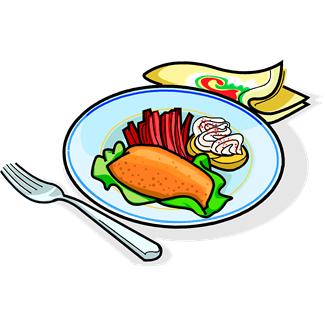 PONEDELJEK                                                         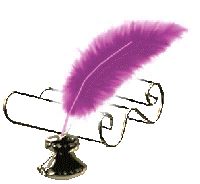 TOREKSREDA ČETRTEKPETEK                                                                                         DOBER TEK!             ALERGENIMalica:SLOVENSKI KULTURNI PRAZNIKKosilo:Malica:KOSMIČI ČOKO RIŽEK, MLEKOGLUTEN, MLEKOZdrava šola:JABOLKAKosilo:KOSTNA JUHA Z ZAKUHO, SVINJSKA PEČENKA, PRAŽEN KROMPIR, RADIČ, SOK ZELENA, GLUTEN, JAJCAMalica:ČRN KRUH, UMEŠANA JAJCA, PLANINSKI ČAJ, KLEMENTINEGLUTEN, JAJCAKosilo:PREŽGANKA, PIŠČANČJA KRAČA, KARI RIŽ, PESA, SOKGLUTEN, JAJCAMalica:RŽEN KRUH, MASLO, MARMELADA, BELA KAVA GLUTEN,  MLEKOZdrava šola:KIVIKosilo:PEČENICA, MATEVŽ, KISLA REPA, ŽITNA PLOŠČICA, VODAZELENA, GLUTEN, JAJCA,  MLEKOMalica:ZRNAT KRUH, RIBJA PAŠTETA, SVEŽA PAPRIKA, SADNI ČAJ, MEŠANO SADJEGLUTEN, RIBEKosilo:ZELENJAVNA KREMNA JUHA, SKUTNI ŠTRUKLJI, KOMPOTGLUTEN, JAJCA, MLEKO